Министерство образования и науки Хабаровского краяКраевое государственное бюджетное образовательное учреждение среднего профессионального образования«Комсомольский-на-Амуре судомеханический техникум»(КГБОУ СПО СМТ)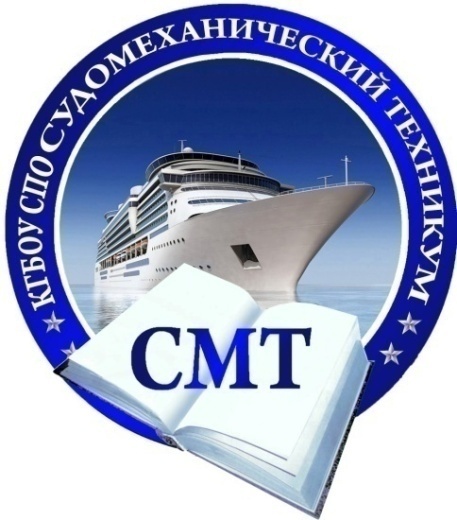 методические рекомендации по выполнениюВНЕАУДИТОРНой (САМОСТОЯТЕЛЬНой) РАБОТы обУЧАюЩИХСЯ02. Обеспечение сохранности документовпрофессионального модуля ПМ 02 Документирование и организационная обработка документовпо профессии 034700.03 ДелопроизводительКомсомольск-на-Амуре 2015Заместитель директора по учебно-методической работе     ___________/С.Г. Зеленкова/     Разработчик: Сухинина Евгения Витальевна, преподаватель КГБОУ СПО СМТ Эксперты: Соляник     Наталья     Валерьевна, специалист по электронному документообороту ОАО «АСЗ»СодержаниеПояснительная записка	4Тематика и задания самостоятельной работы	8Самостоятельная работа № 1 (10 часов)	8Самостоятельная работа № 2 (3 часа)	9Самостоятельная работа № 3 (4 часа)	9Самостоятельная работа № 4 (4 часа)	10Самостоятельная работа № 5 (15 часов)	10Самостоятельная работа № 6 (15 часов)	10Самостоятельная работа № 7 (15 часов)	11Самостоятельная работа № 8 (15 часов)	11Самостоятельная работа № 9 (10 часов)	11Самостоятельная работа № 10 (15 часов)	11Самостоятельная работа № 11 (4 часа)	12Самостоятельная работа № 12 (23 часа)	12Информационное обеспечение	13Пояснительная запискаТребования работодателей к современному специалисту, а также  федеральный государственный образовательный стандарт СПО ориентированы, прежде всего, на умения самостоятельной деятельности и творческий подход к специальности. Профессиональный рост специалиста, его социальная востребованность, как никогда зависят от умений проявить инициативу, решить нестандартную задачу, от способности к планированию и прогнозированию самостоятельных действий. Стратегическим направлением повышения качества образования в этих условиях является оптимизация системы управления учебной работой обучаемых, в том числе и их самостоятельной работой.В современный период востребованы высокий уровень знаний, академическая и социальная мобильность, профессионализм специалистов, готовность к самообразованию и самосовершенствованию. В связи с этим должны измениться подходы к планированию, организации учебно-воспитательной работы, в том числе и самостоятельной работы обучающихся. Прежде всего, это касается изменения характера и содержания учебного процесса, переноса акцента на самостоятельный вид деятельности, который является не просто самоцелью, а средством достижения глубоких и прочных знаний, инструментом формирования у обучающихся активности и самостоятельности.Методические рекомендации по выполнению внеаудиторной самостоятельной работы обучающихся по междисциплинарному курсу МДК.02.02. Обеспечение сохранности документов профессионального модуля ПМ 02 Документирование и организационная обработка документов предназначены для обучающихся по профессии 034700.03 Делопроизводитель. Цель методических рекомендаций: оказание помощи обучающимся в выполнении самостоятельной работы по междисциплинарному курсу. Самостоятельная работа направлена на формирование следующих компетенций:ОК 1.	Понимать сущность и социальную значимость своей будущей профессии, проявлять к ней устойчивый интерес.ОК 2.	Организовывать собственную деятельность, исходя из цели и способов ее достижения, определенных руководителем.ОК 3.	Анализировать рабочую ситуацию, осуществлять текущий и итоговый контроль, оценку и коррекцию собственной деятельности, нести ответственность за результаты своей работы.ОК 4.	Осуществлять поиск информации, необходимой для эффективного выполнения профессиональных задач.ОК 5.	Использовать информационно-коммуникационные технологии в профессиональной деятельности.ОК 6.	Работать в команде, эффективно общаться с коллегами, руководством, клиентами.ПК 2.1. Формировать дела.ПК 2.2. Обеспечивать быстрый поиск документов по научно- справочному аппарату (картотекам) организации.ПК 2.3. Систематизировать и хранить документы текущего архива.ПК 2.4. Обеспечивать сохранность проходящей служебной документации.ПК 2.5. Готовить и передавать документы на архивное хранение.ПК 2.6. Обеспечивать сохранность архивных документов в организации.В результате выполнения самостоятельных работ обучающийся должен иметь практический опыт:документирования и документационной обработки документов канцелярии (архива); уметь:проверять правильность оформления документов;систематизировать и хранить документы текущего архива;формировать справочный аппарат, обеспечивающий быстрый поиск документов;осуществлять экспертизу документов, готовить и передавать документальные материалы на хранение в архив;знать:основные положения Единой государственной системы делопроизводства;виды, функции документов, правила их составления и оформления;порядок документирования информационно-справочных материалов.Описание каждой самостоятельной работы содержит: тему, цели работы, задания для выполнения, порядок выполнения работы, формы контроля, требования к выполнению и оформлению заданий. Для получения дополнительной, более подробной информации по изучаемым вопросам, приведено учебно-методическое и информационное обеспечение.  Согласно требованиям государственных образовательных стандартов среднего профессионального образования и плана учебного процесса каждый обучающийся обязан выполнить по каждой учебной дисциплине определенный объем внеаудиторной самостоятельной работы. На самостоятельную работу по МДК.02.02. Обеспечение сохранности документов профессионального модуля ПМ 02 Документирование и организационная обработка документов отводится 36 часов. Распределение часов по темам программы представлены в таблице:Перед выполнением внеаудиторной самостоятельной работы преподаватель проводит инструктаж (консультацию) с определением цели задания, его содержания, сроков выполнения, основных требований к результатам работы, критериев оценки, форм контроля и перечня литературы.В качестве форм и методов контроля внеаудиторной самостоятельной работы  используется защита докладов, рефератов, сообщений, выступление на занятиях, защита проектов, презентаций, оформление таблиц.Тематика и задания самостоятельной работыТемы самостоятельных работ совпадают с названиями разделов дисциплины и формируются следующим образом:Самостоятельная работа № 1 (6 часов)Тема: Экспертиза ценности документов в организацииЦель: закрепить оформление документов, сопровождающих процесс экспертизы ценности документов Задание: провести экспертизу ценности документовоформить протокол работы экспертной комиссиина основании номенклатуры дел оформить описи делна основании номенклатуры дел оформить акт на уничтожение делРабота должна содержатьтитульный лист,копии документов, по которым проводилась экспертизаноменклатура дел, по которой составлялись описиоформленные документывнутреннюю опись всех документов работы.Форма контроля: проверка оформленной работы.Самостоятельная работа № 2 (12 часов)Тема: Комплектование архива организацииЦель: закрепить технологию разработки и ведения номенклатуры делЗадание: 1. разработать и оформить номенклатуру дел отдела кадров 2. оформить номенклатуру как отдельное дело3. подготовить дело к архивному хранению4. оформить документы, сопровождающие процесс передачи дела в архивФорма контроля: проверка оформленного дела и сопровождающих документов.Самостоятельная работа № 3 (6 часов)Тема: Уничтожение документов и дел, не подлежащих хранениюЦель: закрепить технологию уничтожения документов и дел в архиве	Задание: используя номенклатуру дел самостоятельной работы № 2, оформите:акт на уничтожение документов, не подлежащих хранениюакт о порче документовакт об утилизации.Форма контроля: проверка оформленных документов.Самостоятельная работа № 4 (6 часов)Тема: Хранение документов в архиве организацииЦель: изучение мер обеспечения сохранности документов	Задание: 1. Составить реферат по теме своего варианта (номер варианта выдает преподаватель).2. По теме реферата составить презентацию и защитить работу на уроке.Форма контроля: защита работы.Самостоятельная работа № 5 (6 часов)Тема: Доступ и использование архивных документов Цель: закрепить технологию оформления архивных документовЗадание: на основании личного дела оформить архивную справкуархивную выпискуархивную копиюответ об отсутствии документов в архивеРабота должна содержатьтитульный лист,личное дело уволенного сотрудниказапросы заявителяоформленные документы (справка, выписка, копия, ответ)внутреннюю опись всех документов работы.Форма контроля: проверка оформленной работы.Информационное обеспечениеИнформация по выполнению, оформлению, методическое сопровождение опубликованы на сайте преподавателя www.speckms.ru в разделе В помощь обучающимся (http://speckms/dlya_obuch.htm) и на странице междисциплинарного курсаОбеспечение сохранности документов(http://speckms.ru/delopr/obesp.htm).Здесь же можно найти информацию теоретического курса.РАССМОТРЕНОна заседании ПЦК___.___. 2015 г. протокол № ___председатель__________   /Е.В. Сухинина/УТВЕРЖДАЮИ.о. директора СМТ__________ /Е.Л. Черноморец/«____»_____________ 2014 г.Одобрен:Предметной (цикловой) комиссией профессионального циклаПротокол № ____от «__» _________ 2015 г.Разработан: На основе Федерального государственного образовательного стандарта по профессии среднего профессионального образования 080203.01 Оператор диспетчерской (производственно-диспетчерской) службыПредседатель предметной (цикловой) комиссии___________/Е.В. Сухинина/Заместитель директора по учебно- производственной работе____________/Т.В. Филипчик/                                                                                                                                                   ТемаВремя, часЭкспертиза ценности документов в организации6Комплектование архива организации12Уничтожение документов и дел, не подлежащих хранению6Хранение документов в архиве организации6Доступ и использование архивных документов6Итого36Оборудование архивохранилища1. Требования к зданиям и помещениям архива2.   Требования к архивохранилищу3.   Размещение документов в хранилище4.   Оборудование архива5.   Оборудование архивохранилища средствами хранения6.   Общие требования к размещению архивных документов7.   Топографирование архивохранилища8.   Размещение учетных документовРежимы хранения архивных документов9.   Нормативные режимы хранения архивных документов.10. Противопожарный режим11. Охранный режим12. Световой режим13. Температурно-влажностный режим14. Санитарно-гигиенический режимОбеспечение физико-химической сохранности документов15. Физико-химическая и техническая обработка архивных документов16. Виды повреждений документов. Причины разрушения документов17. Методы устранения повреждений документов18. Способы спасения архивных документов19. Методы технической обработки архивных документов20. Дезинфекция архивных документов21. Реставрация документов22. Обеспечение сохранности архивных документов при чрезвычайных ситуациях